14 апреля 2022 года в образовательном учреждении пошёл конкурс чтецов «Мой край родной!».Это соревновательное мероприятие по декламации стихотворений. Конкурс проводится ежегодно, его задачами являются: создание условий для познавательного, речевого и художественно – эстетического развития детей дошкольного возраста; воспитание положительного эмоционального отношения к поэтическим произведениям; выявление лучших чтецов среди детей, предоставление им возможности для самовыражения таланта.Участниками конкурса были ребята всех возрастных групп. Выступление участников оценивало жюри.Воспитанники подготовили стихи про Байкал, про Иркутск, про животных и природу родного края. Результатом мероприятия стало чудесное исполнение стихотворений о родном крае юными чтецами, покорившими всех присутствующих в зале своей искренностью прочтения, неподдельным чувством любви к природе.Благодарим всех участников, родителей и педагогов за подготовку и незабываемые выступления!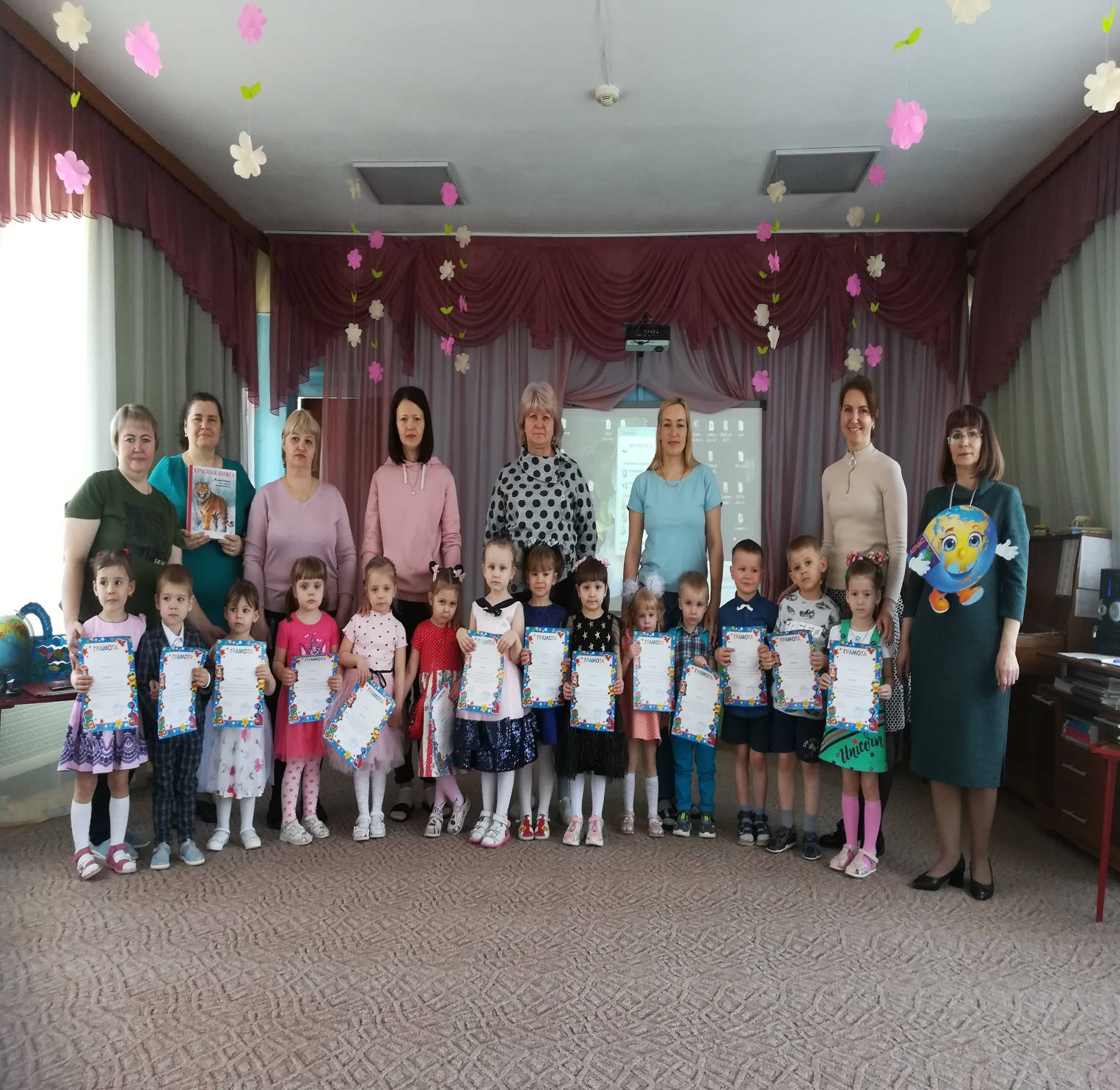 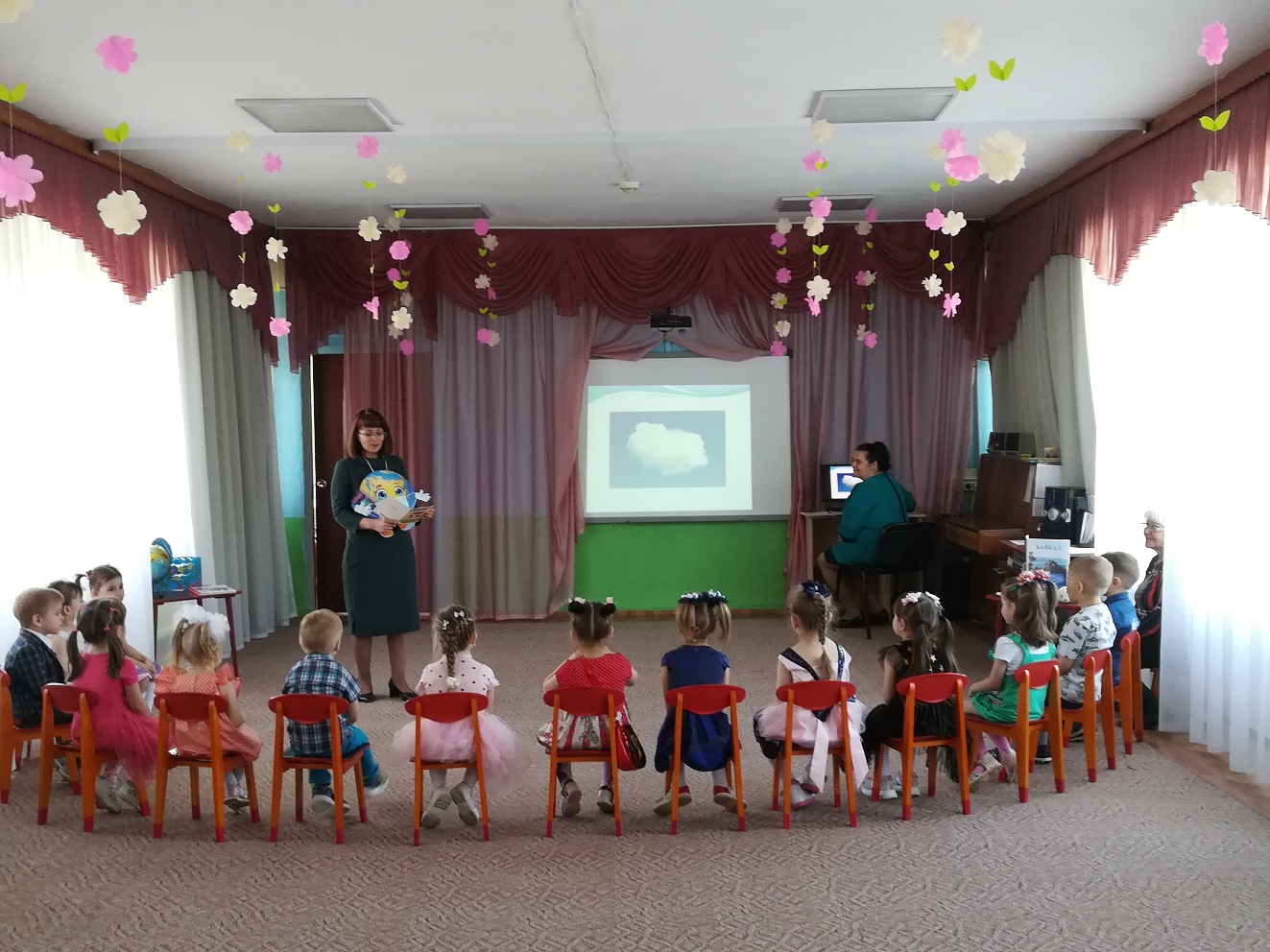 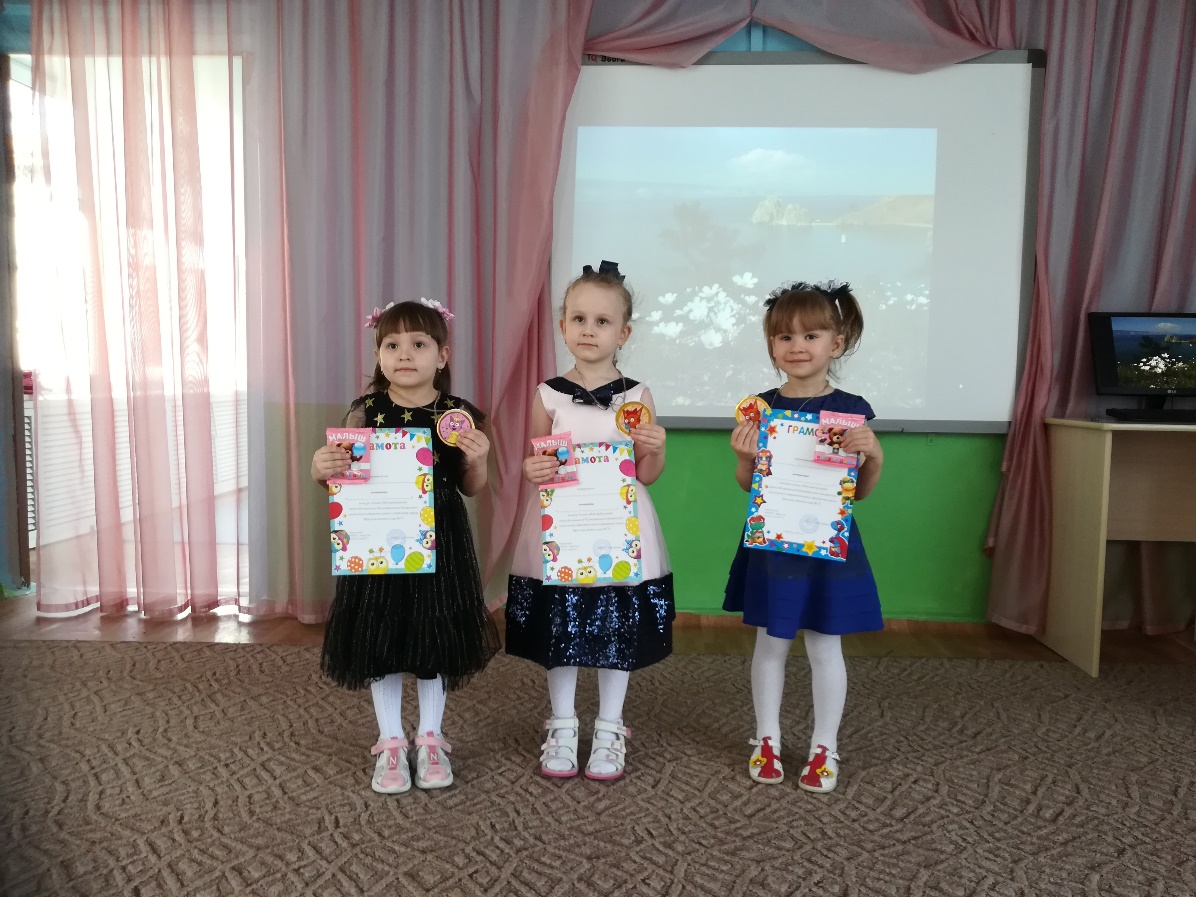 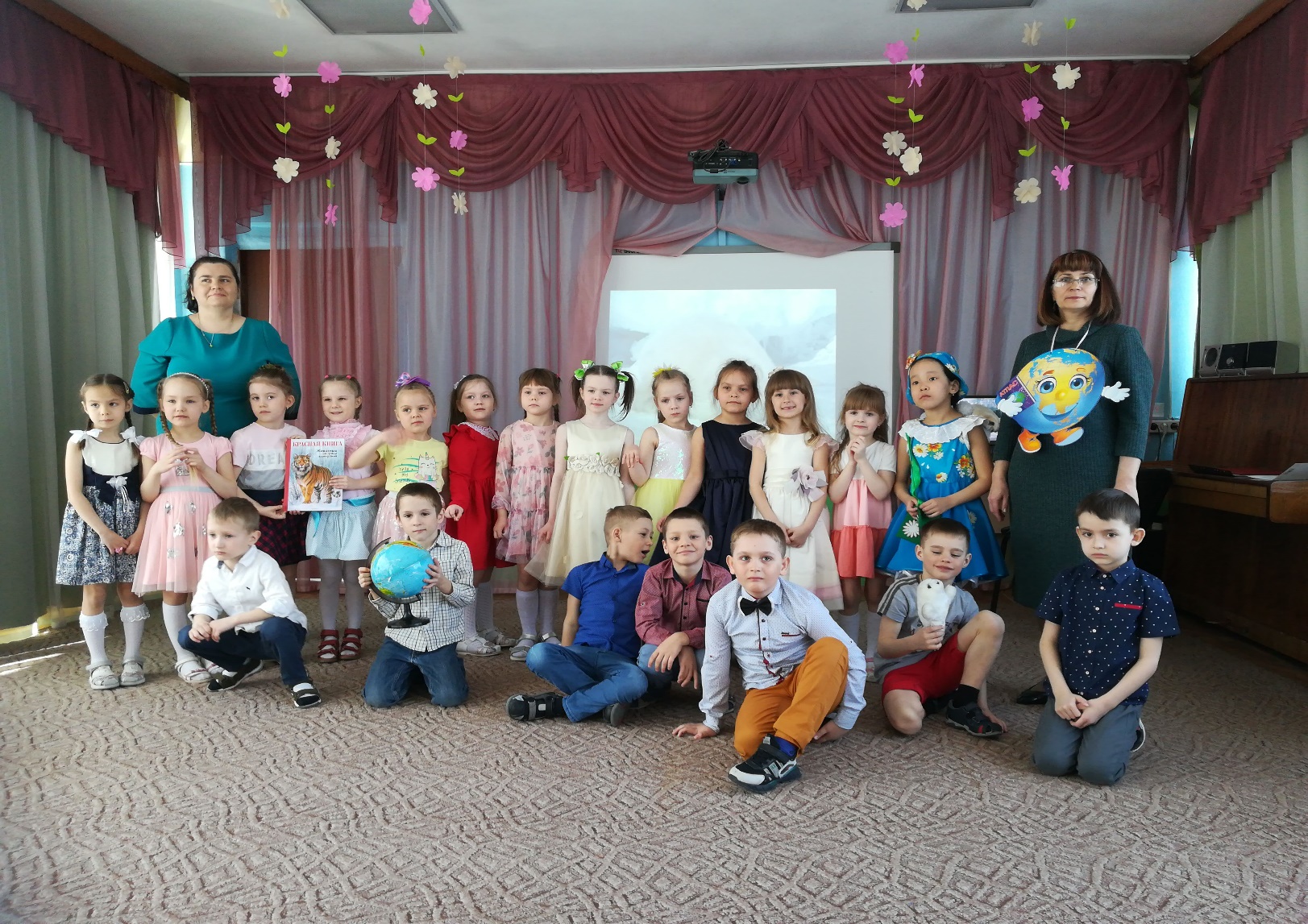 